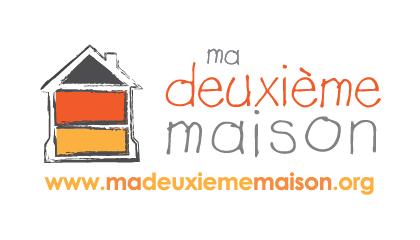 LISTE DES TARIFSVolet jeunesseÉVALUATION D’UN NOUVEAU PARTICIPANTL’évaluation d’un nouveau participant est d’une durée de 3 heures : 20 $CAMP DE JOUR La journée se déroule de 9h à 16h, du lundi au vendredi. Voici les coûts :Famille naturelle : 45 $ / jourFamille d’accueil : 55 $ / jourSERVICE DE GARDE APRÈS L’ÉCOLEUn service de garde est disponible. Voici les heures ainsi que les coûts, selon la période de l’année.Période scolaireCe service est proposé du lundi au vendredi, de 14h30 à 18h, au tarif de 6 $ / heure. Un minimum d’une heure est facturé. Période estivaleDurant le camp d’été, ce service est également disponible du lundi au vendredi :Pour la période du matin, soit de 7h30 à 9h : prix fixe de 7$Pour la période de l’après-midi, soit de 16h à 18h : prix fixe de 7$ou pour les 2 périodes : 12 $Des frais de 7,50/15 minutes s’ajouteront à la facturation lorsque les parents se présenteront après 18hRÉPIT Période scolaireLe répit de fin de semaine débute le vendredi à 16h et se termine le samedi ou le dimanche à 16h.Famille naturelle : 85 $ / par période de 24h.  Famille d’accueil : 95 $ / par période de 24h. Période estivaleDurant tout l’été, le service de répit de fin de semaine est proposé.Nous offrons également plusieurs semaines de répit continu. Vérifier le calendrier estival pour connaître les dates.Famille naturelle : 85 $ / par période de 24h.  Famille d’accueil : 95 $ / par période de 24h. ACTIVITÉS DE FIN DE SEMAINEActivité de jour du samedi et du dimanche de 9h à 16h. Nous accueillons également les enfants le vendredi et samedi soir, de 16 h à 23 h.Famille naturelle : 45 $/7 heuresFamille d’accueil : 55 $/7 heuresEn cas d’annulation, vous devez nous prévenir un minimum de 48 heures à l’avance. Des frais s’appliqueront si vous ne respectez pas ce délai. Finalement, nous nous réservons le droit d’annuler un service si moins de 3 enfants y sont inscrits.Date en vigueur : 11 décembre 2019